Учебно-методическое обеспечениеОтдел информационно-методического обеспечения (ОИМО ) является структурным подразделением ННПЦ КП. Работа отдела проводится в рамках бюджетной программы 099 «Обеспечение доступности качественного школьного образования» (подпрограмма 102 «Методологическое обеспечение в сфере среднего образования»).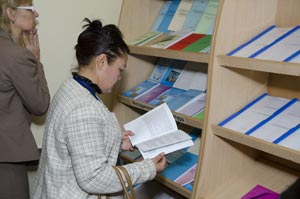 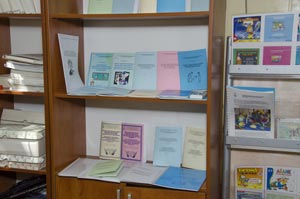 Основные направления:1.Анализ качества специальных образовательных услуг.2. Анализ учебно-методического обеспечения реализации специальных образовательных программ.3.Анализ эффективности применения информационных и вспомогательных технологий в образовании детей с особыми образовательными потребностями.Содержание работы:- разработка методологии информационно-аналитического обеспечения специального и инклюзивного образования;- мониторинги по основным аспектам образования и коррекционной поддержки детей с особыми образовательными потребностями;- изучение и внедрение информационных коммуникативных технологий в практику обучения детей сособыми образовательными потребностями;- учет и динамика развития сети специальных организаций образования;- участие в подготовке и проведении республиканских семинаров и конференций;- полиграфические услуги (печатно-множительные работы);- техническая и информационная поддержка сайта ННПЦ КП;Ожидаемые результаты:- аналитические справки, в которых исследуются состояние и тенденции развития, выявляются проблемы, формулируются предложения и рекомендации по кадровому обеспечению специальных организаций образования, деятельности кабинетов психолого-педагогической коррекции и реабилитационных центров, созданию условий слухоречевой реабилитации детей с кохлеарными имплантами;- статистические таблицы данных о специальных организациях образования, в т.ч. логопедических пунктах;- методические рекомендации по развитию, обучению и воспитанию детей с особыми образовательными потребностями;- текущие справки по запросу департамента дошкольного и среднего образования и отдельных педагогов, касающиеся образования и коррекционной поддержки детей с особыми образовательными потребностями.Заведующий отделом информационно-методического обеспечения- Култаев Даурен Хакимжанович. Контактный телефон 8(727)394 4672.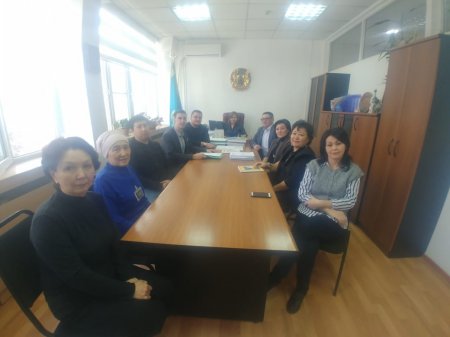 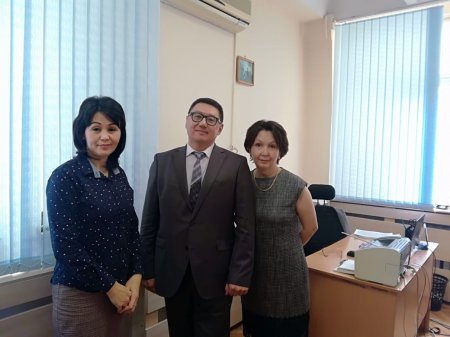 